ÚLOHY NA PRIJÍMACIE SKÚŠKY Z MATEMATIKY(štvorročné štúdium )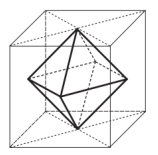 GYMNÁZIUM FRANTIŠKA ŠVANTNERA V NOVEJ BANImáj 2023  Hodnotil : __________________V každom príklade hodnotíme postup a výsledok . Len výsledok nestačí. Test obsahuje 7 úloh. 						Čas na riešenie je 60 minút. ___________________________________________________________________________1. Vypočítaj : A :  300 %  z  0,15 hl  je .................  lVýpočet : B :      z 1 dňa je ............................ minút Výpočet : C :  0,5 násobok 1 200 m2  je ..................... árovVýpočet : ___________________________________________________________________________2. Vyrieš rovnicu a urob skúšku správnosti :           Riešenie : 							Skúška : 								3. Urč veľkosť uhla ϕ vyznačeného na obrázku : 							      Riešenie : 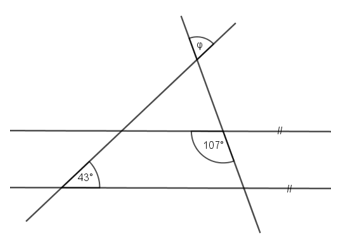 4. Povrch kocky je o 96 dm2 väčší ako je povrch kvádra s hranami dlhými 6dm; 0,9 m a 30 cm.  Vypočítaj objem kocky v litroch . Náčrt : 					   Riešenie : 5. Koľko existuje trojciferných čísel deliteľných číslom 3, ktoré je možné vytvoriť použitím cifier 0, 1, 2, ak sa cifry môžu opakovať. Odpoveď : ................................................................................................................................. . 6. Vypočítaj a výsledok napíš v tvare základného zlomku : 7. Výkony troch strojov sú v pomere 2 : 3 : 5 . Dva výkonnejšie stroje vyrobia za hodinu 400 súčiastok. Vypočítaj, koľko súčiastok vyrobí za 6 hodín najmenej výkonný stroj. Riešenie : Odpoveď : ....................................................................................................................................1234567súčet